FORMULAREFormularul  – 1 Formular de ofertă (propunerea financiară) pentru atribuirea  contractuluiFormularul  – 2	 Centralizator de preţuriFormularul – 3	Propunere tehnică pentru atribuirea contractuluiFORMULARUL nr. 1OFERTANTUL__________________   (denumirea/numele)FORMULAR DE OFERTĂCătre ....................................................................................................                     (denumirea autorității contractante și adresa completă)    Domnilor,    1. Examinând documentația de atribuire, subsemnații, reprezentanți ai ofertantului _______________________________               , (denumirea/numele ofertantului)     ne oferim ca, în conformitate cu prevederile și cerințele cuprinse în documentația mai sus menționată, să furnizăm ,,……………………………………………………………………………………….…pentru suma de ________________________ lei, (suma în litere și în cifre)                                                    la care se adaugă taxa pe valoarea adaugată în valoare de ______________________  lei (suma în litere și în cifre)    2. Ne angajăm ca, în cazul în care oferta noastră este stabilită câștigătoare, să furnizam produsele în conformitate cu specificaţiile din caietul de sarcini în _______ (perioada în litere si în cifre).                      3. Ne angajăm să menținem această ofertă valabilă pentru o durată de______________ zile, respectiv până la data de __________________(durata în litere si în cifre)                                                                                                (ziua/luna/anul) și ea va rămâne obligatorie pentru noi și poate fi acceptată oricând înainte de expirarea perioadei de valabilitate.    4. Până la încheierea și semnarea contractului de achiziție publică această ofertă, împreună cu comunicarea transmisă de dumneavoastră, prin care oferta noastră este stabilită câștigătoare, vor constitui un contract angajant între noi.    5. Întelegem că nu sunteți obligați să acceptați oferta cu cel mai scăzut preț sau orice altă ofertă pe care o puteți primi.Data _____/_____/__________________, în calitate de _____________________, legal autorizat sa semnez                        (semnatura)oferta pentru și în numele ____________________________________.                                                       (denumirea/numele ofertantului)FORMULARUL nr. 2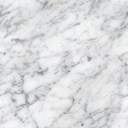 Operator Economic..........................(denumirea)CENTRALIZATOR DE PREŢURI Se va oferta unul sau mai multe loturi. Nu se acceptă oferte parțiale în cadrul unui lot și nici oferte alternative.Semnătura ofertantului sau a reprezentantului ofertantului                    .....................................................Numele  şi prenumele semnatarului				        .....................................................Capacitate de semnătura					        .....................................................Detalii despre ofertant Numele ofertantului  						        .....................................................Ţara de reşedinţă					                    .....................................................Adresa								        .....................................................Adresa de corespondenţă (dacă este diferită)			        .....................................................Adresa de e-mail                                                                                    .....................................................Telefon / Fax							        .....................................................Data 						                                 .....................................................FORMULARUL nr. 3OFERTANTUL__________________   (denumirea/numele)PROPUNERE TEHNICĂCondiții de livrare:Livrarea produselor achiziționate se va face la sediul Universității “ Dunărea de Jos” Galați, la adresa: Galați, str. Domnească, nr.47, cod 800217, Serviciul Bibliotecă și Editura Universității . Fiecare colet va fi însoțit de factură fiscală.Termene de livrare pentru cărțile românești:Termenul de livrare este de maxim 50 de zile de la data semnării contractului de ambele părți.Termenul de livrare pentru cărțile străine:Termenul de livrare este de maxim 90 de zile de la data semnării contractului de ambele părți.Recepția ProduselorRecepția publicațiilor se va realiza la sediul achizitorului și constă în verificarea cantitativă și calitativă a publicațiilor contractate;Nu se admit produse care au coperțile deteriorate;Reclamarea eventualelor nereguli se face în scris (prin e-mail), pe adresa furnizorului, în interval de  24 h de la primirea coletului. Furnizorul se obligă să soluționeze reclamația, în mod operativ, prin completarea exemplarelor lipsă sau înlocuirea celor deteriorate, în termen de 4 zile de la data înștiințării;PlataPlata produselor livrate se va face în termen de maxim 30 de zile, pe baza facturii fiscale emisă de furnizor.Semnătura ofertantului sau a reprezentantului ofertantului                    .....................................................Numele  şi prenumele semnatarului				        .....................................................Capacitate de semnătura					        .....................................................Detalii despre ofertant Numele ofertantului  						        .....................................................Ţara de reşedinţă					                    .....................................................Adresa								        .....................................................Adresa de corespondenţă (dacă este diferită)			        .....................................................Adresa de e-mail                                                                                    .....................................................Telefon / Fax							        .....................................................Data 							                    ....................................................Nr crt. Nr crt. Nr crt. Denumirea produsuluiDenumirea produsuluiDenumirea produsuluiDenumirea produsuluiValoare estimată totalăRON fără TVAUMCantitatea solicitatăU.MPreț unitar RON fără TVAPreț total RONfără TVA000111123456=4*5LOT 1LOT 11Steps to Academic Writing - Marian Barry, Cambridge University Press, 2011, ISNB: 9780521184977Steps to Academic Writing - Marian Barry, Cambridge University Press, 2011, ISNB: 9780521184977Steps to Academic Writing - Marian Barry, Cambridge University Press, 2011, ISNB: 9780521184977Steps to Academic Writing - Marian Barry, Cambridge University Press, 2011, ISNB: 9780521184977105.00buc1se completează de către ofertantse completează de către ofertantTOTAL LOT 1TOTAL LOT 1TOTAL LOT 1TOTAL LOT 1TOTAL LOT 1TOTAL LOT 1TOTAL LOT 1105.00---se completează de către ofertantLOT 2LOT 21Academic Writing and Referencing for your Education Degree, Critical Publishing Ltd, 2018, ISBN: 9781912096787Academic Writing and Referencing for your Education Degree, Critical Publishing Ltd, 2018, ISBN: 9781912096787Academic Writing and Referencing for your Education Degree, Critical Publishing Ltd, 2018, ISBN: 9781912096787Academic Writing and Referencing for your Education Degree, Critical Publishing Ltd, 2018, ISBN: 978191209678792.00buc1se completează de către ofertantse completează de către ofertantTOTAL LOT 2TOTAL LOT 2TOTAL LOT 2TOTAL LOT 2TOTAL LOT 2TOTAL LOT 2TOTAL LOT 292.00---se completează de către ofertantLOT311111Manual de redactare in stiintele socioumane - Septimiu Chelcea, Editura: Pro Universitaria 2021, ISBN: 978606261338946.00buc1se completează de către ofertantse completează de către ofertantLOT3TOTAL LOT 3TOTAL LOT 3TOTAL LOT 3TOTAL LOT 3TOTAL LOT 3TOTAL LOT 346.00---se completează de către ofertantLOT411111Deontologie academica si etica aplicata - George Colang, 2021, Editura Eikon, ISBN: 978606490472057.00buc1se completează de către ofertantse completează de către ofertantTOTAL LOT 4TOTAL LOT 4TOTAL LOT 4TOTAL LOT 4TOTAL LOT 4TOTAL LOT 4TOTAL LOT 457.00---se completează de către ofertantLOT 511Manual pentru scrierea academica - Gerald Graff, Cathy Birkenstein, Editura Paralela 45, 2015, ISBN: 9789734722075Manual pentru scrierea academica - Gerald Graff, Cathy Birkenstein, Editura Paralela 45, 2015, ISBN: 9789734722075Manual pentru scrierea academica - Gerald Graff, Cathy Birkenstein, Editura Paralela 45, 2015, ISBN: 9789734722075Manual pentru scrierea academica - Gerald Graff, Cathy Birkenstein, Editura Paralela 45, 2015, ISBN: 978973472207527.00buc1se completează de către ofertantse completează de către ofertantTOTAL LOT 5TOTAL LOT 5TOTAL LOT 5TOTAL LOT 5TOTAL LOT 5TOTAL LOT 5TOTAL LOT 527.00---se completează de către ofertantLOT611Elaborarea lucrarilor de licenta, disertatie si gradul didactic I - Ioan Neacsu, Loredana Manasia, Editura: Paralela 45, 2020, ISBN: 9789734732067Elaborarea lucrarilor de licenta, disertatie si gradul didactic I - Ioan Neacsu, Loredana Manasia, Editura: Paralela 45, 2020, ISBN: 9789734732067Elaborarea lucrarilor de licenta, disertatie si gradul didactic I - Ioan Neacsu, Loredana Manasia, Editura: Paralela 45, 2020, ISBN: 9789734732067Elaborarea lucrarilor de licenta, disertatie si gradul didactic I - Ioan Neacsu, Loredana Manasia, Editura: Paralela 45, 2020, ISBN: 978973473206730.00buc1se completează de către ofertantse completează de către ofertantTOTAL LOT 6TOTAL LOT 6TOTAL LOT 6TOTAL LOT 6TOTAL LOT 6TOTAL LOT 6TOTAL LOT 630.00---se completează de către ofertantLOT71111Corect. Gresit romaneste - Marin Radulescu, Silvia Radulescu, Editura:Carminis, 2016, ISBN: 9789731232713Corect. Gresit romaneste - Marin Radulescu, Silvia Radulescu, Editura:Carminis, 2016, ISBN: 978973123271323.00buc1se completează de către ofertantse completează de către ofertantTOTAL LOT 7TOTAL LOT 7TOTAL LOT 7TOTAL LOT 7TOTAL LOT 7TOTAL LOT 7TOTAL LOT 723.00---se completează de către ofertantLOT8111Academic Writing for Graduate Students, Eurospan, Springer, 2012, ISBN: 9780472034758Academic Writing for Graduate Students, Eurospan, Springer, 2012, ISBN: 9780472034758Academic Writing for Graduate Students, Eurospan, Springer, 2012, ISBN: 9780472034758138.00buc1se completează de către ofertantse completează de către ofertantTOTAL LOT 8TOTAL LOT 8TOTAL LOT 8TOTAL LOT 8TOTAL LOT 8TOTAL LOT 8TOTAL LOT 8138.00---se completează de către ofertantLOT911English for Writing Research Papers, Springer, 2011, ISBN: 9783319260921English for Writing Research Papers, Springer, 2011, ISBN: 9783319260921English for Writing Research Papers, Springer, 2011, ISBN: 9783319260921English for Writing Research Papers, Springer, 2011, ISBN: 9783319260921169.00buc1se completează de către ofertantse completează de către ofertantTOTAL LOT 9TOTAL LOT 9TOTAL LOT 9TOTAL LOT 9TOTAL LOT 9TOTAL LOT 9TOTAL LOT 9169.00---se completează de către ofertantLOT1011100 Tips to Avoid Mistakes in Academic Writing and Presenting, WALLORK, Adrian; SOTHERN, Ana, Springer, 2020, ISBN: 9783030442132100 Tips to Avoid Mistakes in Academic Writing and Presenting, WALLORK, Adrian; SOTHERN, Ana, Springer, 2020, ISBN: 9783030442132100 Tips to Avoid Mistakes in Academic Writing and Presenting, WALLORK, Adrian; SOTHERN, Ana, Springer, 2020, ISBN: 9783030442132100 Tips to Avoid Mistakes in Academic Writing and Presenting, WALLORK, Adrian; SOTHERN, Ana, Springer, 2020, ISBN: 9783030442132119.00buc1se completează de către ofertantse completează de către ofertantTOTAL LOT 10TOTAL LOT 10TOTAL LOT 10TOTAL LOT 10TOTAL LOT 10TOTAL LOT 10TOTAL LOT 10119.00---se completează de către ofertantLOT1111Write here: Developing Writing Skills in a Media, BRUMMETT DE LEON, Randi; BROOKE, Hughes, Eurospan, ISBN: 9781554814770Write here: Developing Writing Skills in a Media, BRUMMETT DE LEON, Randi; BROOKE, Hughes, Eurospan, ISBN: 9781554814770Write here: Developing Writing Skills in a Media, BRUMMETT DE LEON, Randi; BROOKE, Hughes, Eurospan, ISBN: 9781554814770Write here: Developing Writing Skills in a Media, BRUMMETT DE LEON, Randi; BROOKE, Hughes, Eurospan, ISBN: 9781554814770297.00buc1se completează de către ofertantse completează de către ofertantTOTAL LOT 11TOTAL LOT 11TOTAL LOT 11TOTAL LOT 11TOTAL LOT 11TOTAL LOT 11TOTAL LOT 11297.00---se completează de către ofertantLOT1211Cum sa scriem bine. Ghidul clasic pentru scriitorii de nonfictiune - William Zinsser, 2013, ISBN: 9789734716364Cum sa scriem bine. Ghidul clasic pentru scriitorii de nonfictiune - William Zinsser, 2013, ISBN: 9789734716364Cum sa scriem bine. Ghidul clasic pentru scriitorii de nonfictiune - William Zinsser, 2013, ISBN: 9789734716364Cum sa scriem bine. Ghidul clasic pentru scriitorii de nonfictiune - William Zinsser, 2013, ISBN: 978973471636423.00buc1se completează de către ofertantse completează de către ofertantTOTAL LOT 12TOTAL LOT 12TOTAL LOT 12TOTAL LOT 12TOTAL LOT 12TOTAL LOT 12TOTAL LOT 1223.00---se completează de către ofertantTOTAL LOT 1+....+LOT 12TOTAL LOT 1+....+LOT 12TOTAL LOT 1+....+LOT 12TOTAL LOT 1+....+LOT 12TOTAL LOT 1+....+LOT 12TOTAL LOT 1+....+LOT 12TOTAL LOT 1+....+LOT 121126.00---se completează de către ofertantNr.crt.Nr.crt.Cerinţe autoritate contractantăCant.PROPUNERE TEHNICĂ OFERTANTLOT 1 LOT 1 LOT 1 11Steps to Academic Writing - Marian Barry, Cambridge University Press, 2011, ISNB: 97805211849771 bucse completează de către ofertantLOT 2  LOT 2  LOT 2  11Academic Writing and Referencing for your Education Degree, Critical Publishing Ltd, 2018, ISBN: 97819120967871 bucse completează de către ofertantLOT 3LOT 3LOT 31Manual de redactare in stiintele socioumane - Septimiu Chelcea, Editura: Pro Universitaria 2021, ISBN: 9786062613389Manual de redactare in stiintele socioumane - Septimiu Chelcea, Editura: Pro Universitaria 2021, ISBN: 97860626133891 bucse completează de către ofertantLOT 4LOT 4LOT 41Deontologie academica si etica aplicata - George Colang, 2021, Editura Eikon, ISBN: 9786064904720Deontologie academica si etica aplicata - George Colang, 2021, Editura Eikon, ISBN: 97860649047201 bucse completează de către ofertantLOT 5LOT 5LOT 51Manual pentru scrierea academica - Gerald Graff, Cathy Birkenstein, Editura Paralela 45, 2015, ISBN: 9789734722075Manual pentru scrierea academica - Gerald Graff, Cathy Birkenstein, Editura Paralela 45, 2015, ISBN: 97897347220751 bucse completează de către ofertantLOT 6LOT 6LOT 61Elaborarea lucrarilor de licenta, disertatie si gradul didactic I - Ioan Neacsu, Loredana Manasia, Editura: Paralela 45, 2020, ISBN: 9789734732067Elaborarea lucrarilor de licenta, disertatie si gradul didactic I - Ioan Neacsu, Loredana Manasia, Editura: Paralela 45, 2020, ISBN: 97897347320671 bucse completează de către ofertantLOT 7 LOT 7 LOT 7 1Corect. Gresit romaneste - Marin Radulescu, Silvia Radulescu, Editura:
Carminis, 2016, ISBN: 9789731232713Corect. Gresit romaneste - Marin Radulescu, Silvia Radulescu, Editura:
Carminis, 2016, ISBN: 97897312327131 bucse completează de către ofertantLOT 8LOT 8LOT 81Academic Writing for Graduate Students, Eurospan, Springer, 2012, ISBN: 9780472034758Academic Writing for Graduate Students, Eurospan, Springer, 2012, ISBN: 97804720347581 bucse completează de către ofertantLOT 9LOT 9LOT 91English for Writing Research Papers, Springer, 2011, ISBN: 9783319260921English for Writing Research Papers, Springer, 2011, ISBN: 97833192609211 bucse completează de către ofertantLOT 10LOT 10LOT 101100 Tips to Avoid Mistakes in Academic Writing and Presenting, WALLORK, Adrian; SOTHERN, Ana, Springer, 2020, ISBN: 9783030442132100 Tips to Avoid Mistakes in Academic Writing and Presenting, WALLORK, Adrian; SOTHERN, Ana, Springer, 2020, ISBN: 97830304421321 bucse completează de către ofertantLOT 11LOT 11LOT 111Write here: Developing Writing Skills in a Media, BRUMMETT DE LEON, Randi; BROOKE, Hughes, Eurospan, ISBN: 9781554814770,Write here: Developing Writing Skills in a Media, BRUMMETT DE LEON, Randi; BROOKE, Hughes, Eurospan, ISBN: 9781554814770,1 bucse completează de către ofertantLOT 12LOT 12LOT 121Cum sa scriem bine. Ghidul clasic pentru scriitorii de nonfictiune - William Zinsser, 2013, ISBN: 9789734716364Cum sa scriem bine. Ghidul clasic pentru scriitorii de nonfictiune - William Zinsser, 2013, ISBN: 97897347163641 bucse completează de către ofertant